The City School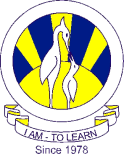 North Nazimabad Boys CampusClass 11BiologyDate: 19-03-2016
Subject: Biology
Teacher: Humaira Imran
Q1.J2010/P2Q.2.J2011/P6Q.3.J2009/P1Q.4N2009/P2